Have you received a high school equivalency certificate?   No ____      Yes _____     If yes, Name of State: _____________READ THIS SECTION AND SIGN AND DATE BELOW.I hereby affirm that this application contains no willful misrepresentations and that this information given by me is true and complete to the best of my knowledge and belief.  I understand that any false statements or misleading omissions made by me in connection with my application, or in responding to requests for information, can be sufficient grounds for my rejection as a candidate for employment or for my immediate discharge. I authorize persons, schools, my current employer (if applicable), and previous employers and organizations named in this application (and accompanying documents if any) to provide any relevant information that may be required to arrive at an employment decision. I also hereby release from liability the potential employer and its representatives for seeking, gathering, and using such information to make employment decisions and all other persons or organizations for providing such information.I represent and warrant that I have read and fully understand the foregoing, and that I seek a graduate assistantship under these conditions.Signature of Applicant:  _________________________________     		Date _______________________________Texas A&M University-Central Texas, a member of the Texas A&M University System, is an Equal Opportunity / Affirmative Action Employer and Educator, committed to excellence through diversity.   INTERNAL USE ONLY:APPROVED:  __________________________________________		Date:  ______________________________                 	Department HeadAPPROVED:  __________________________________________		Date:  ______________________________		Director of Graduate StudiesIs the position to be funded by the Office of Graduate Studies? 	□ Yes								□ NoIf no, what account will be used to fund the position?  ______________________________------------------------------------------- End Application -------------------------------------------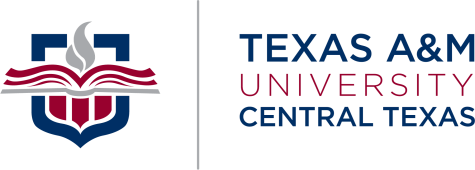 Employment ApplicationOffice of Employee ServicesTo be completed for:  Graduate AssistantshipMAIL:  Office of Employee Services, 1001 Leadership Place, Killeen, TX 76549   TELEPHONE:  254-519-5707                   FAX:  254-519-8011Type of Position: Graduate Assistantship Date Available to Start:Type of Position: Graduate Assistantship Days / Hours Available:  College or Department of Interest:□   COBA □   CAS□   COE □   Student AffairsOther, please list here:PERSONAL DATA: 	Only Applicants To Receive Further Consideration Will Be Contacted.PERSONAL DATA: 	Only Applicants To Receive Further Consideration Will Be Contacted.PERSONAL DATA: 	Only Applicants To Receive Further Consideration Will Be Contacted.PERSONAL DATA: 	Only Applicants To Receive Further Consideration Will Be Contacted.Name                  Previous Last NameStreet Home Phone	CityCell PhoneState and ZipOther PhoneCountyEmail AddressELIGIBILITY: Information will be verified. Please circle NO or YES and give additional information if required.ELIGIBILITY: Information will be verified. Please circle NO or YES and give additional information if required.ELIGIBILITY: Information will be verified. Please circle NO or YES and give additional information if required.ELIGIBILITY: Information will be verified. Please circle NO or YES and give additional information if required.Are you legally eligible to work in the U.S.?   NoYesHave you served in the United States Armed Forces?NoYesIf yes, list branch.If employed in position applied for, would you be in a supervisory relationship to any relative or household member?NoYesIf yes, provide details.Were you ever employed by Texas A&M University-Central Texas, Texas A&M University System, or other State agency?NoYesIf yes, list agencies, departments, dates employed.Have you ever been convicted of a civilian or military crime, other than a minor traffic violation? A finding of guilty of does not necessarily bar employment.NoYesIf yes and record not expunged, explain fully nature and date of offense(s), name and location of court(s), disposition(s) or outcome(s), and sentence(s), if any.Have you ever received a “probation before judgment” disposition in a criminal proceeding, other than a minor traffic violation?NoYesIf yes and record not expunged, explain fully nature and date of offense(s), name and location of court(s), disposition(s) or outcome(s), and sentence(s), if any.EDUCATIONSchool Name and AddressDid You Graduate?G.P.A.Number Yrs or Credit Hours CompletedMajor or Program TypeType of Degree or CertificationHigh SchoolName Street City, State, Zip CodeCollegeName Street City, State, Zip CodeGraduate SchoolName Street City, State, Zip Code Vocational /  Business School or OtherName Street City, State, Zip CodeGRADUATE ADMISSIONS: Information will be verified. Check correct box and provide requested information.GRADUATE ADMISSIONS: Information will be verified. Check correct box and provide requested information.GRADUATE ADMISSIONS: Information will be verified. Check correct box and provide requested information.GRADUATE ADMISSIONS: Information will be verified. Check correct box and provide requested information.GRADUATE ADMISSIONS: Information will be verified. Check correct box and provide requested information.GRADUATE ADMISSIONS: Information will be verified. Check correct box and provide requested information.Have you applied for admission to the College of Graduate Studies?Have you applied for admission to the College of Graduate Studies?Have you applied for admission to the College of Graduate Studies?  Yes       No  Yes       No  Yes       NoWhat is your category of admission to the College of Graduate Studies?What is your category of admission to the College of Graduate Studies?What is your category of admission to the College of Graduate Studies?  Full Admission                           Provisional Admission (not eligible for Graduate        Conditional Admission                            Assistantship)  Full Admission                           Provisional Admission (not eligible for Graduate        Conditional Admission                            Assistantship)  Full Admission                           Provisional Admission (not eligible for Graduate        Conditional Admission                            Assistantship)Total number of registered hours for the semester:Total number of registered hours for the semester:Total number of registered hours for the semester:Toward which degree will you be working?Toward which degree will you be working?Toward which degree will you be working?  M.A.                         M.Ed.                      M.S.                          M.C.J.  M.B.A.                      ED.D  M.A.                         M.Ed.                      M.S.                          M.C.J.  M.B.A.                      ED.D  M.A.                         M.Ed.                      M.S.                          M.C.J.  M.B.A.                      ED.DProposed Field of Study:Major:Minor:Academic Honors:Academic Honors:List any scholarly activity in which you have participated that might be relevant to your application:  (research, writing, institutes, seminars, etc.)List any scholarly activity in which you have participated that might be relevant to your application:  (research, writing, institutes, seminars, etc.)List any scholarly activity in which you have participated that might be relevant to your application:  (research, writing, institutes, seminars, etc.)Fellowships, scholarships, teaching and other relevant positions held since entering college or university:Fellowships, scholarships, teaching and other relevant positions held since entering college or university:Fellowships, scholarships, teaching and other relevant positions held since entering college or university:G.P.A.:  Information will be verified.  G.P.A.:  Information will be verified.  G.P.A.:  Information will be verified.  G.P.A.:  Information will be verified.  G.P.A.:  Information will be verified.  G.P.A.:  Information will be verified.  All Undergraduate Work:Undergraduate Major:All Graduate Work:REFERENCES:  Input names, addresses and phone numbers of three persons, each of whom knows your academic and professional experience and ability:REFERENCES:  Input names, addresses and phone numbers of three persons, each of whom knows your academic and professional experience and ability:REFERENCES:  Input names, addresses and phone numbers of three persons, each of whom knows your academic and professional experience and ability:NameAddressPhone/E-Mail AddressOBJECTIVES:  Make a brief statement as to the objectives of your educational program and professional career:EXPECTATIONS:  Describe the duties you expect to perform as a Graduate Assistant: